Форма обложки дела, подготовленного в СП для передачи в архив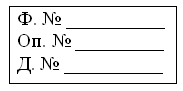 